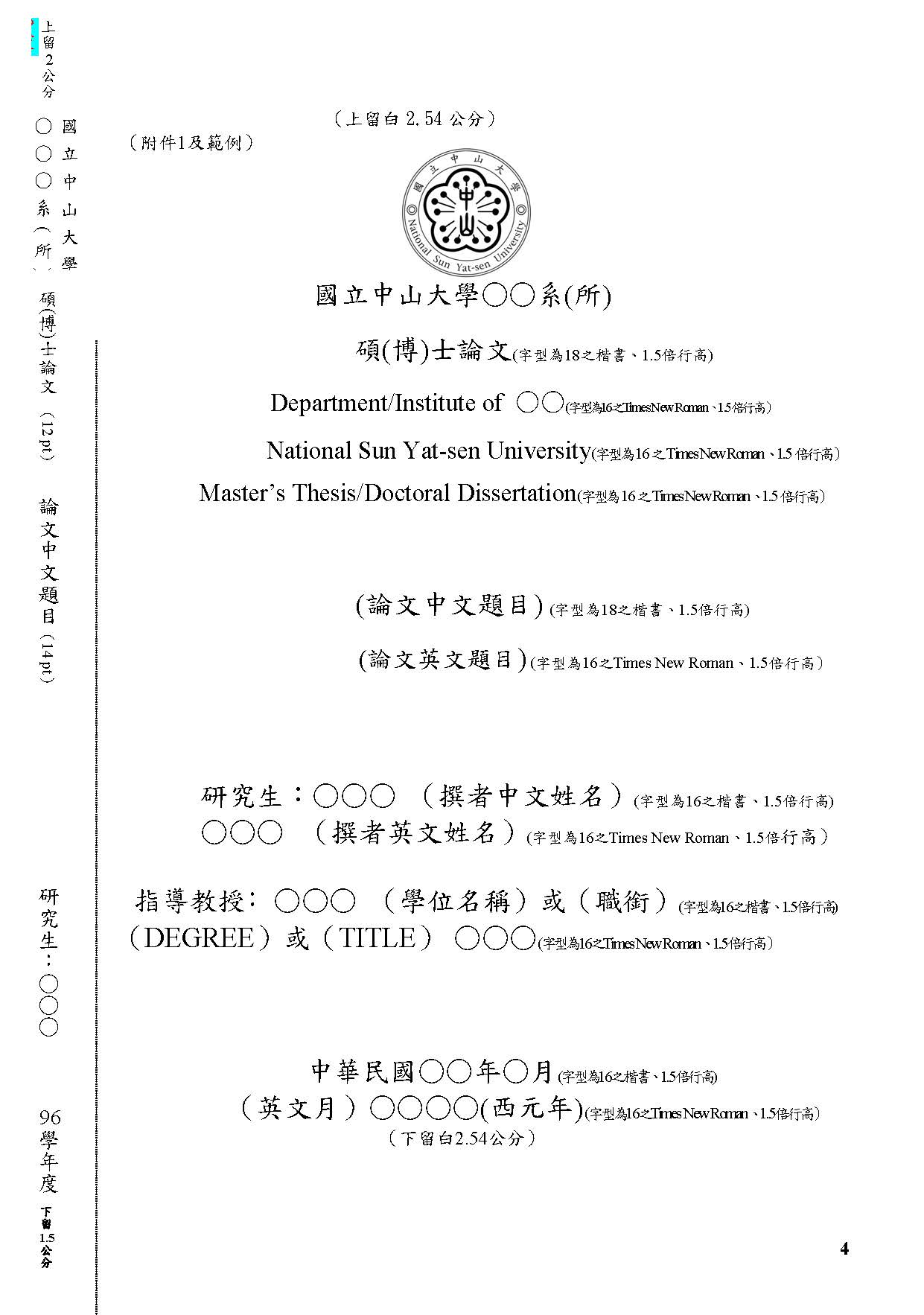 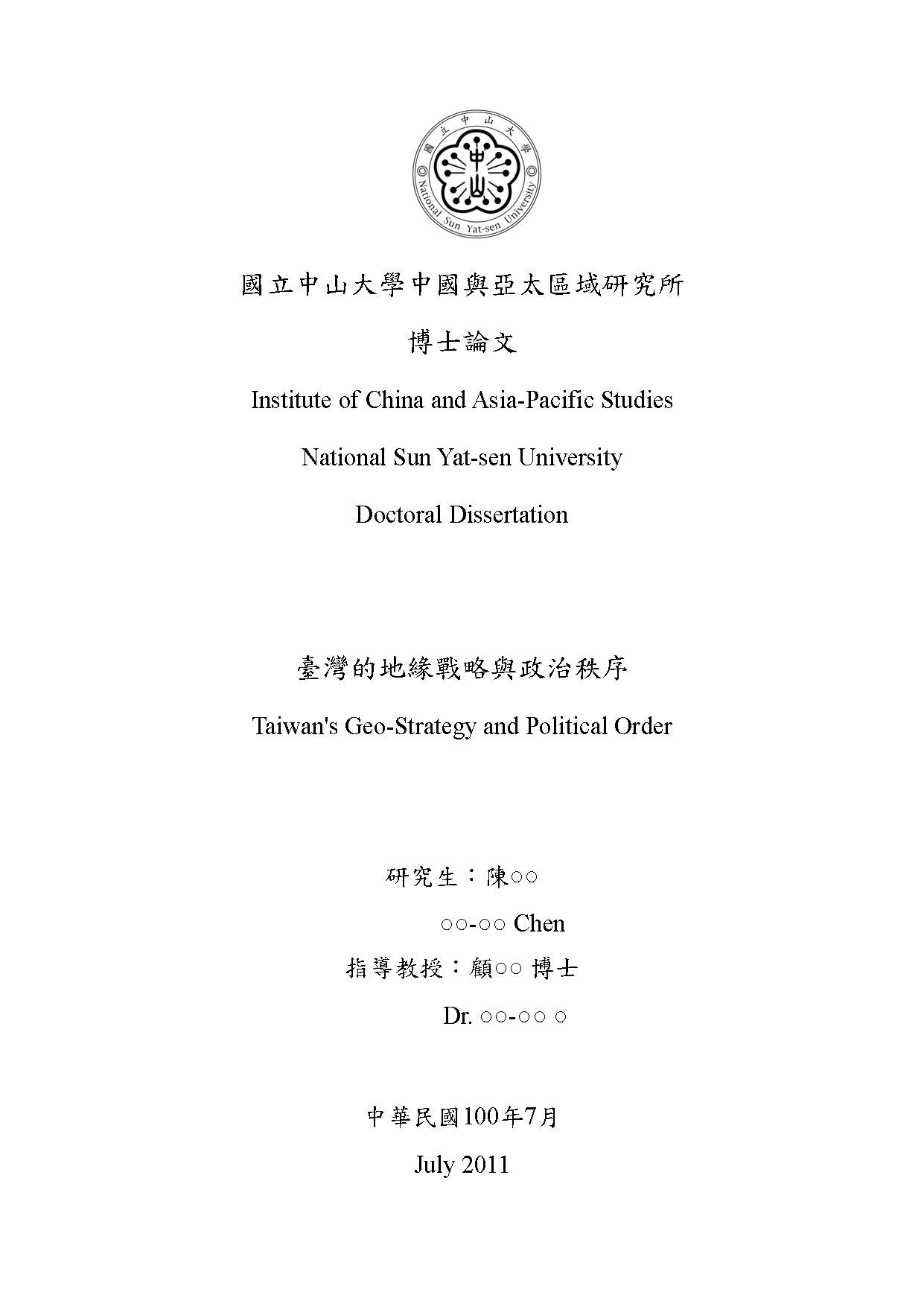 國立中山大學中國與亞太區域研究所博士論文Institute of China and Asia-Pacific StudiesNational Sun Yat-sen UniversityDoctoral Dissertation臺灣的地緣戰略與政治秩序Taiwan's Geo-Strategy and Political Order研究生：陳○○              ○○-○○ Chen指導教授：顧○○ 博士              Dr. ○○-○○ ○中華民國100年7月July 2011